هو الله- ای یار جانی آنچه نگاشتی و راز درون...عبدالبهآء عباساصلی فارسی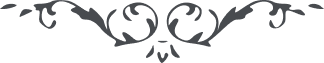 لوح رقم (281) – من آثار حضرت عبدالبهاء – مکاتیب عبد البهاء، جلد 8، صفحه 198هو اللهای یار جانی آنچه نگاشتی و راز درون داشتی معلوم و مکشوف شد و سبب سرور یاران الهی گشت زیرا دلیل بر انجذاب بود و برهان بر التهاب نار محبه الله ای خوشا بحال تو که مورد الطاف رحمانیت گشتی و مشمول نظر عنایت شدی پس بشکرانه این موهبت ما دون آن دلبر مهربانرا فراموش کن و در ترویج دین و آئینش بکوش و نشر تعالیمش بنما زیرا تعلیم آن یار قدیم راحت دو جهانست و آسایش دل و جان صلح اعظمست و آسایش و سلامت قبائل و امم آرایش جهان آفرینش است و بخشش معطی دانش و بینش جان جهانست و حیات عالم امکان نورانیت رحمانیتست و روحانیت عالم انسانیت تا توانی در این امر مبرور بذل مجهود کن تا مانند چراغ در این بارگاه بدرخشی و بمثابه گل در طرف این چمن شکفته گردی و علیک التحیة و الثنآء (ع ع)